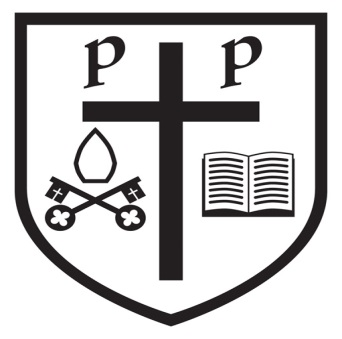 SS Peter and Paul Catholic Primary SchoolPHSE Actions TrackerAutumn Spring SummerCharity and fundraisingMacmillan coffee morningHarvest festival good to local food bankChildren in needChristmas charity collectionLenten charityFather Hudson money boxesComic reliefSchool summer fair Safety and welfareNSPCC assembly NSPCC workshops on e-safetyNurture group reviewsY5/6 bikeabilityE safety week across school Drugs education units taught across schoolNurture group reviewsRSE educationSummer holiday safety teachingNurture group reviewsY5 visit safety town Democracy and law School council elected by peersHead boy and girl electedLead learners applications School council tasks for the  term agreed School council meet with partnership schoolsSchool council tasks for the term agreedSchool council meet with partnership schoolsTolerance and empathyVirtues introduced half termly Celebration assemblies weeklyChildren nominated for good deeds through angel of the week from peers and staffChildren nominated for good behaviour with golden table visit Virtues introduced half termly Multi faith week across schoolCelebration assemblies weeklyChildren nominated for good deeds through angel of the week from peers and staffChildren nominated for good behaviour with golden table visitVirtues introduced half termly Multi faith displays in corridorsCelebration assemblies weeklyChildren nominated for good deeds through angel of the week from peers and staffChildren nominated for good behaviour with golden table visit